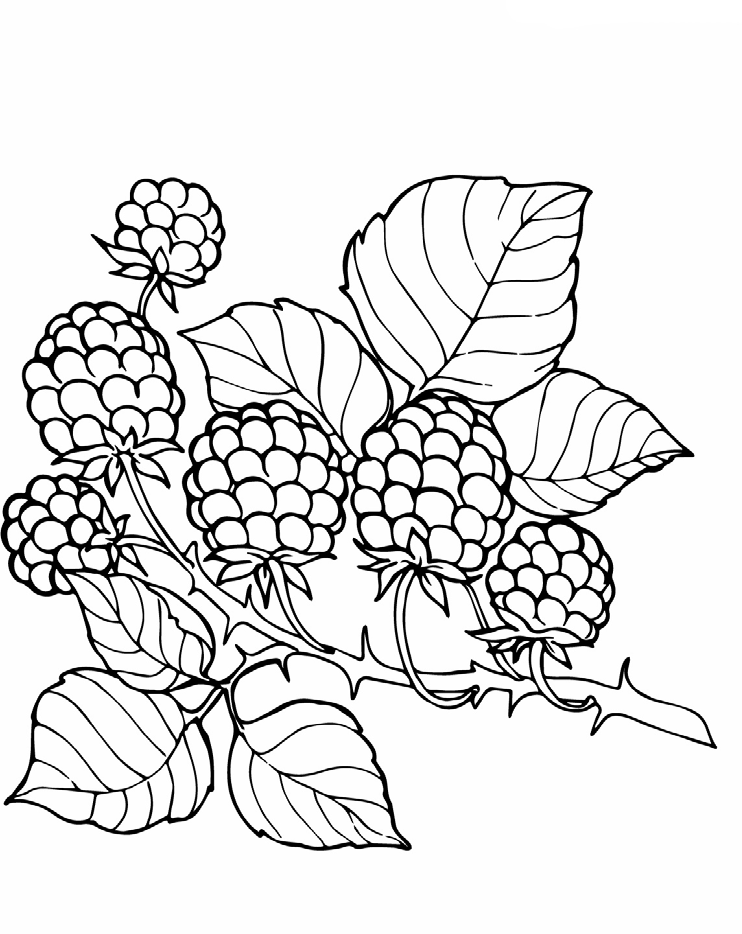 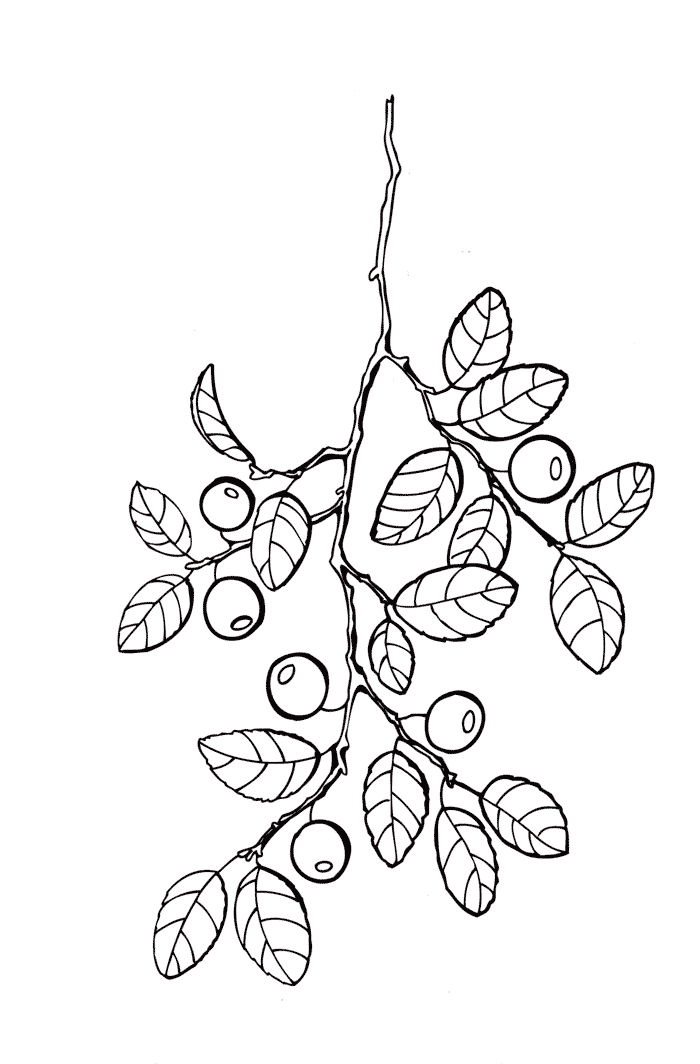 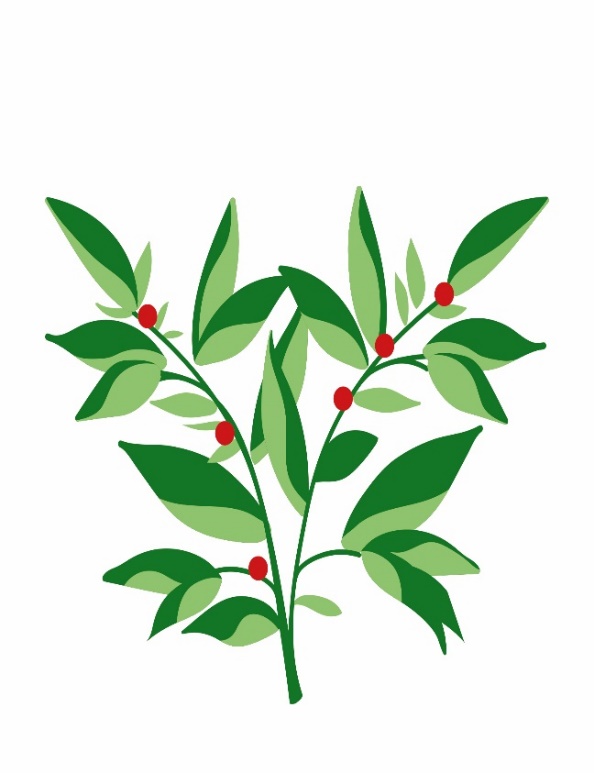 Strana ke slepení https://www.minibooks.ch/faltan- leitung.cfmKde roste maliník?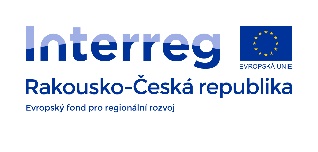 v houštích v rašeliništích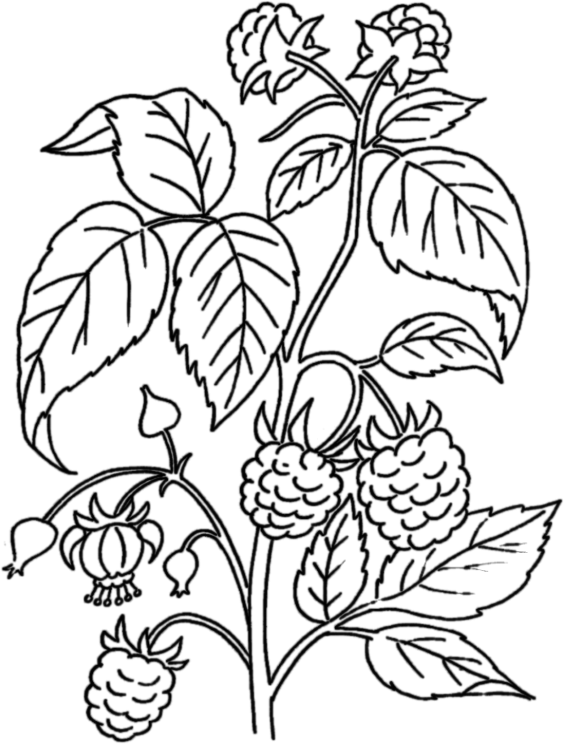 na okraji lesaJaký vitamín obsahuje malina?vitamín A vitamín D   vitamín CDo jaké výšky dorůstá maliník?do 40 cm	do 2 m	do 50 cmJak lze zpracovat plody?marmeládaocetšťávaDrobné keře v remízcích, na vyvýšeninách a terasáchDrobné keře rostou na mnoha různých místech a často plodí bobule. Jak bobule tak i listy jsou potravou pro nejrůznější zvířata. Také my lidé můžeme tyto rostliny využít, když chceme vyrobit čaje nebo marmelády.Pokud v lesích a remízcích nebo na vyvýšeninách a terasách roste mnoho drobných keřů, neokusují např. srnky v tak velké míře k okusování výhonků mladých stromů, které by měly ještě dále růst. Tím je zajištěno dorůstání lesů a  bobule skýtají hodnotnou stravu pro zvěř jako např. kuny, jezevce, lišky a různé ptáky (např.: tetřívek obecný, jeřábek lesní). Kromě toho se drobné keře většinou dobře vypořádají s různými povětrnostními podmínky. Jejich květy jsou důležité pro řadů druhů hmyzu.Některé z těchto drobných keřů vám nyní představíme:Maliník obecnýObecná charakteristika: Maliník patří k růžovitým. Je vysoký 60 až 200 cm. Je to vytrvalá rostlina, která dobře přežívá zimu.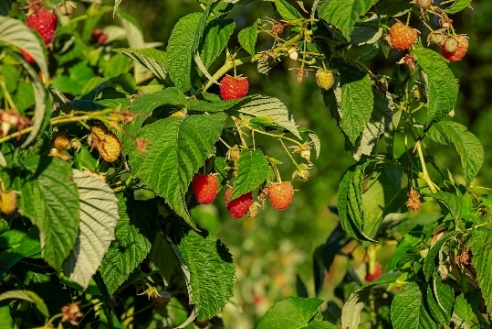 Stanoviště: Dává přednost polostinným až slunečným místům chráněným před větrem a půdám s velkým obsahem draslíku a sodíku. Je to víceletá rostlina, která dobře odolává zimnímu počasí. Roste často v lesích, na okrajích lesů, v houštinách, náspech, kamenolomech, haldách, mýtinách.Zvláštnosti: Maliník lze využít mnoha způsoby. Je známý jako léčivá rostlina, protože její vysoký obsah vitamínu C nejen posiluje imunitní systém, ale má také protizánětlivé účinky a dobře hojí rány. Květy mají spoustu nektaru, proto jej často vyhledávají včely nebo ostatní hmyz. 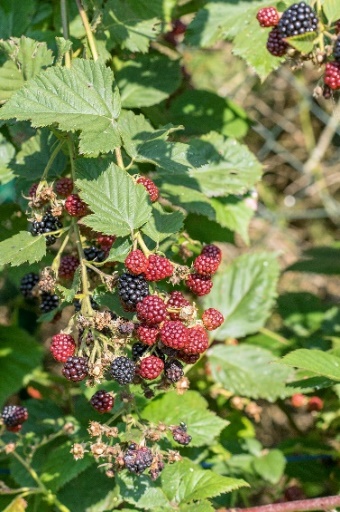 Brusnice borůvkaObecná charakteristika: Borůvka dorůstá až do výšky 50 cm. Dělá malé modročerné bobule.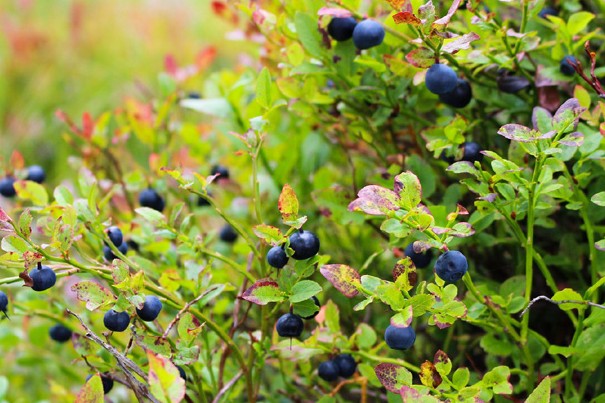 Stanoviště: Dává přednost světlým lesům a vřesovištím a roste na kyselých lesních a rašelinných půdách chudých na živiny.Zvláštnosti: Bobule se s oblibou konzumují nejenom syrové, ale dá se z nich vyrobit také marmeláda. Borůvku si však můžeme snadno zaměnit s vlochyní bahenní, jejíž dužnina je uvnitř světlá. Borůvky mají jako sušené plody také hojivý účinek při průjmech. Čerstvé borůvky jsou bohaté na vitamíny a minerální látky. Pro některé druhy ptáků, jako jsou např. tetřevi (tetřev hlušec, tetřívek obecný, jeřábek lesní), ale také pro lišku, jezevce a kunu jsou modré borůvky v létě důležitou základní potravou bohatou na vitamíny.Ostružiník křovitýObecná charakteristika: Ostružiník je křovitá rostlina částečně vyhánějící úponky u země, částečně dorůstající do výšky až 2 metry. Plody jsou zpočátku zelené, potom červené a později černo-fialové. Teprve tehdy jsou zralé. Na větvičkách se nachází ostny, které pomáhají rostlině při popínání a slouží jako obrana před okusováním. Stanoviště: Upřednostňuje světlé lesy, okraje lesů, houštiny, okraje cest a také rumiště.Zvláštnosti: Listy pomáhají v podobě čaje při průjmových onemocněních a zánětech sliznic. Plody lze konzumovat v syrovém stavu, jsou také zpracovávány pyré nebo šťáva. Pro srny a jeleny jsou výhonky ostružiníku velmi oblíbenou stravou, což redukuje okusování vzácnějších druhů stromů lesní zvěří. 